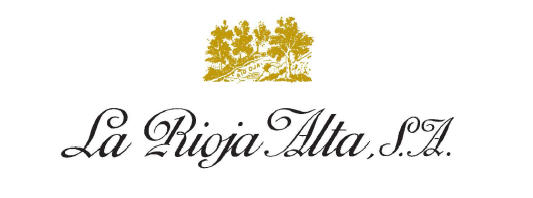 INFORME SOBRE EL DESARROLLO DEL PROYECTO DE COOPERACIÓN INTERNACIONAL FINANCIADO POR “VIÑA ARDANZA SOLIDARIO” DE LA SOCIEDAD LA RIOJA ALTA S.A. (6 MESES)1. DATOS IDENTIFICATIVOS DEL PROYECTO2. INFORME FINANCIERO	Cuadro 1: RESUMEN GENERAL	Cuadro 2: RELACIÓN DE FONDOS TRANSFERIDOS 3. OBJETIVOS, RESULTADOS, ACTIVIDADES REALIZADAS, INDICADORES Y FUENTES DE VERIFICACIÓN4. MEMORIA PARCIAL Y CUESTIONES QUE ESTÁN TENIENDO RELEVANCIA DURANTE LA EJECUCIÓN DEL PROYECTO1. DATOS IDENTIFICATIVOS DEL PROYECTOINFORME FINANCIERO. Cuadro 1: RESUMEN GENERALCuadro 2: RELACIÓN DE FONDOS TRANSFERIDOS 3. OBJETIVOS, RESULTADOS, ACTIVIDADES REALIZADAS, INDICADORES Y FUENTES DE VERIFICACIÓN4. MEMORIA PARCIAL Y CUESTIONES QUE ESTÁN TENENIDO RELEVANCIA DURANTE LA EJECUCIÓN DEL PROYECTOEntidad responsable de la ejecución del proyecto:Título del proyecto:País de ejecución:Socia local:Fecha de inicio:Fecha de finalización: Persona responsable del proyecto:Número de teléfono de contacto:E-mail:EurosFecha (día/mes/año)Subvención aprobadaFecha de ingresoGasto justificado en este informeSaldo sobre subvención recibidaFechaMonto enviado eurosMonto equivalente divisaTipo de cambioTOTALIndicar si este proyecto es continuidad de otro anteriorha recibido otras subvenciones: (importe, año).OBJETIVO GENERALOBJETIVOS ESPECÍFICOSINDICADORES OBJETIVABLES O FUENTES DE VERIFICACIÓN (Indicadores o método de evaluación del grado de consecución de los objetivos.  Muy precisos y objetivamente verificables.)OBJETIVO ESPECÍFICORESULTADOSACTIVIDADESINDICADORESObjetivo 1Resultado 1:Actividad 1:Indicador 1:A.2:I.2:A.3:I.3:Resultado 2: A.1:I.1:A.2:I.2:A.3:I.3:Objetivo 2Resultado 1:A.1:I.1:A.2:I.2:A.3:I.3:Breve memoria sobre la evaluación que hace la ONGD de los resultados alcanzados hasta la fecha. No más de 2 foliosExplicar el impacto que ha tenido el proyecto en la comunidad beneficiaria comentando las cuestiones que considere de interés en cuanto a las mejoras que ha supuesto la realización del proyecto, los problemas que se presentaron durante su ejecución o los aspectos negativos que se han derivado de la realización del proyecto.AJUSTES REALIZADOS RESPECTO DEL PROYECTO ORIGINAL. Se explican todas las desviaciones que se presentan entre lo realmente realizado en el Proyecto y lo que se dijo que se iba a hacer en el documento presentado a Viña Ardanza Solidario solicitando la subvención.Otras cuestiones de interés en el desarrollo del proyecto: cambios socio-políticos, número de beneficiarios, impacto medio-ambiental…Explicar los procedimientos de seguimiento y evaluación internos a realizar tanto en el estado español como en el país, indicando las responsabilidades asumidas por la entidad ejecutora del proyecto y por el municipio solicitante.